BBlood Donation (Limitation of Liability) Act 1985Portfolio:Minister for HealthAgency:Health Department of Western AustraliaBlood Donation (Limitation of Liability) Act 19851985/0884 Dec 198530 Jun 1985 (see s. 2)Blood Donation (Limitation of Liability) Amendment Act 19871987/05230 Oct 198730 Jun 1985 (see s. 3)Hospitals Amendment Act 1994 s. 181994/10311 Jan 19953 Feb 1995 (see s. 2 and Gazette 3 Feb 1995 p. 333)Reprint 1 as at 1 Aug 2003 Reprint 1 as at 1 Aug 2003 Reprint 1 as at 1 Aug 2003 Reprint 1 as at 1 Aug 2003 Workers’ Compensation Reform Act 2004 s. 156 & 1742004/0429 Nov 2004s. 174: 4 Jan 2005 (see s. 2 and Gazette 31 Dec 2004 p. 7131); s. 156: 14 Nov 2005 (see s. 2 and Gazette 31 Dec 2004 p. 7131 and 17 Jun 2005 p. 2657);Proclamation published 31 Dec 2004 p. 7131 revoked para (b) (see Gazette 17 Jun 2005 p. 2657)Nurses and Midwives Act 2006 Sch. 3 cl. 12006/0506 Oct 200619 Sep 2007 (see s. 2 and Gazette 18 Sep 2007 p. 4711)Medical Practitioners Act 2008 Sch. 3 cl. 62008/02227 May 20081 Dec 2008 (see s. 2 and Gazette 25 Nov 2008 p. 4989)Health Practitioner Regulation National Law (WA) Act 2010 Pt. 5 Div. 72010/03530 Aug 201018 Oct 2010 (see s. 2(b) and Gazette 1 Oct 2010 p. 5075‑6)Reprint 2 as at 21 Sep 2012 Reprint 2 as at 21 Sep 2012 Reprint 2 as at 21 Sep 2012 Reprint 2 as at 21 Sep 2012 Health Services Act 2016 s. 2852016/01126 May 20161 Jul 2016 (see s. 2(b) and Gazette 24 Jun 2016 p. 2291)Public Health (Consequential Provisions) Act 2016 Pt. 3 Div. 5 & Pt. 5 Div. 22016/01925 Jul 2016Pt. 3 Div. 5: 24 Jan 2017 (see s. 2(1)(c) and Gazette 10 Jan 2017 p. 165);Pt. 5 Div. 2: 20 Sep 2017 (see s. 2(1)(c) and Gazette 19 Sep 2017 p. 4880)Health Practitioner Regulation National Law (WA) Amendment Act 2018 s. 1012018/00419 Apr 20181 Dec 2018 (see s. 2(d) and Gazette 13 Nov 2018 p. 4427‑8)Workers Compensation and Injury Management Act 2023 Pt. 15 Div. 3 Subdiv. 202023/02124 Oct 20231 Jul 2024 (see s. 2(d) and SL 2024/34 cl. 2)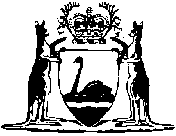 